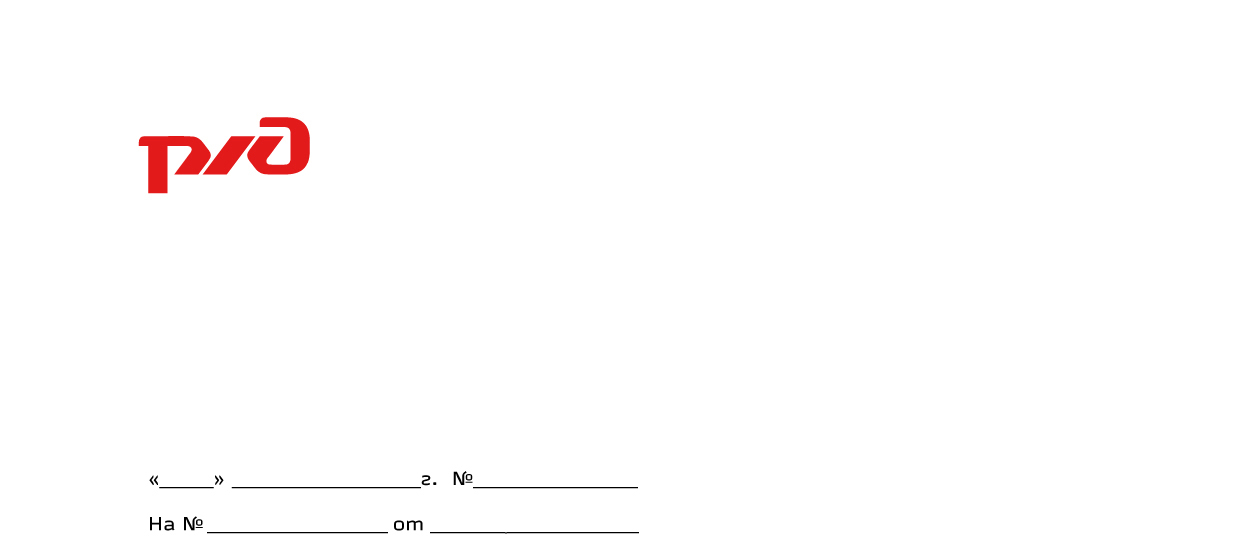 Об участии в конкурсе ОАО «РЖД»Уважаемые коллеги!ОАО «РЖД» проводит конкурс на лучшее качество подвижного состава и сложных технических систем.В 2018 году конкурс ОАО «РЖД» проводится уже в 9-й раз и становится своеобразным ежегодным подведением итогов по оценке эффективности деятельности предприятий направленной на повышение качества железнодорожной техники и комплектующих, разработку инновационных решений, воплощенных в реальные проекты.  Конкурс проводится в трех номинациях: «Подвижной состав», «Компоненты для подвижного состава и инфраструктуры» и «Системы диагностики и управления».Церемония награждения состоится с участием генерального директора – председателя  правления ОАО «РЖД»  Белозёрова О.В. Заявки на участие в конкурсе в 2018 году принимаются по адресу: . Москва, ул. Новая Басманная, д.2, Центр технического аудита или по электронной почте ctast.rzd@gmail.com до 1 августа 2018 года.          Приглашаем Ваше предприятие принять участие в конкурсе.  Начальник Центра                                                                                   С.Н.Гапеев Исп. Цветкова О. М., ЦТА(499) 260-34-52ОАО «РЖД»ЦЕНТР ТЕХНИЧЕСКОГОАУДИТА                Руководителю предприятия                 (по списку)Новая Басманная ул., 2, г. Москва, 107174Тел.: (499) 262-71-92, Факс: (499) 262-60-98                Руководителю предприятия                 (по списку)Приложения:1.Заявка на участие в конкурсе на .2.Информация о проведении конкурса на 4 л.